РЕШЕНИЕРассмотрев проект решения о назначении публичных слушаний по вопросу 
«О внесении изменений в Устав Петропавловск-Камчатского городского округа», внесенный заместителем председателя Городской Думы Петропавловск-Камчатского городского округа, председателем Комитета по бюджету и экономике Воровским А.В., руководствуясь статьей 28 Федерального закона от 06.10.2003 
№ 131-ФЗ «Об общих принципах организации местного самоуправления в Российской Федерации», статьей 22 Устава Петропавловск-Камчатского городского округа и Решением Городской Думы Петропавловск-Камчатского городского округа от 28.04.2014 № 211-нд «О публичных слушаниях в Петропавловск-Камчатском городском округе», Городская Дума Петропавловск-Камчатского городского округаРЕШИЛА:1. Провести по инициативе Городской Думы Петропавловск-Камчатского городского округа публичные слушания по вопросу «О внесении изменений в Устав Петропавловск-Камчатского городского округа» и вынести на публичные слушания проект решения Городской Думы Петропавловск-Камчатского городского округа «О внесении изменений в Устав Петропавловск-Камчатского городского округа» согласно приложению 1 к настоящему решению.2. Назначить публичные слушания на 12.01.2017 в 1500 часов в актовом зале
№ 404 здания администрации Петропавловск-Камчатского городского округа
(улица Ленинская, дом 14). 3. Утвердить организационный комитет по проведению публичных слушаний в следующем составе:председатель организационного комитета:члены организационного комитета:4. Установить порядок учета предложений по проекту решения Городской Думы Петропавловск-Камчатского городского округа «О внесении изменений в Устав Петропавловск-Камчатского городского округа» и участия граждан в его обсуждении согласно приложению 2 к настоящему решению. 5. Организационному комитету в срок, не превышающий 10 рабочих дней со дня окончания публичных слушаний, передать окончательный вариант рекомендаций публичных слушаний, протокол публичных слушаний, таблицу поступивших и принятых предложений, проект решения Городской Думы Петропавловск-Камчатского городского округа «О внесении изменений в Устав Петропавловск-Камчатского городского округа», а также пояснительную записку председателю Городской Думы Петропавловск-Камчатского городского округа.6. Разместить информацию о предстоящих публичных слушаниях на официальных сайтах Городской Думы Петропавловск-Камчатского городского округа и администрации Петропавловск-Камчатского городского округа в информационно-телекоммуникационной сети «Интернет».7. Направить настоящее решение в газету «Град Петра и Павла» для официального опубликования.Приложение 1к решению Городской ДумыПетропавловск-Камчатскогогородского округаот 21.12.2016 № 1213-рРЕШЕНИЕот __________ № ____-ндО внесении изменений в Устав Петропавловск-Камчатского городского округаПринято Городской Думой Петропавловск-Камчатского городского округа(решение от _________ № _____-р)1. Пункт 14 части 1 статьи 12 дополнить словами «в соответствии с жилищным законодательством».	2. Пункт 33 части 2 статьи 28 изложить в следующей редакции:«33) установление квалификационных требований к уровню профессионального образования, стажу муниципальной службы или стажу работы по специальности, направлению подготовки, необходимым для замещения должностей муниципальной службы в органах местного самоуправления городского округа;».3. Абзац второй части 3 статьи 38 после слов «до назначения нового Главы городского округа» дополнить словом «временно».4. В статье 40:1) в части 1.1:пункт 2 изложить в следующей редакции: «2) создает комиссию по включению (зачету) в стаж муниципальной службы для назначения пенсии за выслугу лет периодов трудовой деятельности;»;пункт 3 признать утратившим силу;2) дополнить частью 2.1 следующего содержания:«2. В целях реализации исполнительно-распорядительных полномочий администрации городского округа Глава городского округа наделяется следующими полномочиями:1) представляет на рассмотрение Городской Думы проекты бюджета городского округа и отчеты о его исполнении;2) организует исполнение бюджета городского округа, утвержденного Городской Думой, открывает и закрывает бюджетные и валютные счета в Банке России, распоряжается средствами городского округа в соответствии с утвержденным бюджетом городского округа; 	3) вносит на утверждение Городской Думы проект структуры администрации городского округа;4) организует аттестацию и обеспечивает дополнительное профессиональное образование назначенных им работников администрации городского округа, применяет к ним меры поощрения и дисциплинарной ответственности;5) рассматривает отчеты и доклады первых заместителей главы администрации городского округа, заместителей главы администрации городского округа, заместителей главы администрации городского округа - руководителей (председателей, начальников) комитета, управления администрации городского округа, руководителей органов администрации городского округа, организует проверки их деятельности;6) принимает меры по обеспечению и защите интересов городского округа в государственных и иных органах, в том числе в суде, арбитражном суде, от имени администрации городского округа подписывает исковые заявления в суды;7) организует исполнение отдельных государственных полномочий, переданных федеральными законами и законами Камчатского края;8) получает от организаций, расположенных на территории городского округа, сведения, необходимые для анализа социально-экономического развития городского округа, а также сведения о проектах их планов и мероприятий, которые могут иметь экологические, демографические и иные последствия, затрагивающие интересы жителей городского округа;9) координирует деятельность территориального общественного самоуправления на территории городского округа;10) представляет на рассмотрение Городской Думы проекты планов и программ социально - экономического развития городского округа, проекты нормативных правовых актов Городской Думы по вопросам установления, изменения и отмены местных налогов и сборов, а также иных правовых актов, предусматривающих расходы из бюджета городского округа;11) осуществляет личный прием граждан не реже одного раза в месяц, рассматривает предложения, заявления и жалобы граждан, принимает по ним решения;12) оказывает содействие избирательным комиссиям, комиссиям референдумов в осуществлении ими своих полномочий по подготовке и проведению выборов, референдумов и иных мероприятий, связанных с организацией голосования граждан;13) возглавляет и координирует деятельность по предупреждению чрезвычайных ситуаций в границах городского округа и ликвидации их последствий, принимает решения о проведении эвакуационных мероприятий в чрезвычайных ситуациях и организует их проведение;14) ежегодно отчитывается перед населением городского округа и Городской Думой о своей деятельности и деятельности администрации городского округа;15) осуществляет иные полномочия в соответствии с законодательством Российской Федерации, законодательством Камчатского края, настоящим Уставом.».5. В части 3 статьи 42 цифру «30» заменить цифрой «60».6. Статью 50 признать утратившей силу.7. В статье 61:1) наименование изложить в следующей редакции:«Статья 61. Правовые акты Главы Петропавловск-Камчатского городского округа, администрации Петропавловск-Камчатского городского округа, Контрольно-счетной палаты Петропавловск-Камчатского городского округа и иных должностных лиц местного самоуправления Петропавловск-Камчатского городского округа»;2) в части 1 слова «отнесенным к его компетенции федеральными законами, законами Камчатского края и настоящим Уставом» заменить словами «отнесенным к его компетенции настоящим Уставом в соответствии с федеральными законами»;3) в части 3:абзац первый после слов «Правовые акты» дополнить словами «Главы городского округа,»;абзац второй после слов «Правовые акты» дополнить словами «Главы городского округа,».8. Часть 2 статьи 64 изложить в следующей редакции:«2. Квалификационные требования к уровню профессионального образования, стажу муниципальной службы или стажу работы по специальности, направлению подготовки, необходимым для замещения должностей муниципальной службы, устанавливаются муниципальными правовыми актами на основе типовых квалификационных требований для замещения должностей муниципальной службы, определенных Законом Камчатского края «О муниципальной службе в Камчатском крае», в соответствии с классификацией должностей муниципальной службы. Квалификационные требования к знаниям и умениям, которые необходимы для исполнения должностных обязанностей, устанавливаются в зависимости от области и вида профессиональной служебной деятельности муниципального служащего его должностной инструкцией. Должностной инструкцией муниципального служащего могут также предусматриваться квалификационные требования к специальности, направлению подготовки.».9. В части 7 статьи 86 слова «аппарате Городской Думы» заменить словами «администрации Петропавловск-Камчатского городского округа».10. Настоящее Решение вступает в силу после дня его официального опубликования после государственной регистрации.Приложение 2к решению Городской ДумыПетропавловск-Камчатскогогородского округаот 21.12.2016 № 1213-рПорядокучета предложений по проекту решения Городской Думы Петропавловск-Камчатского городского округа «О внесении изменений в Устав Петропавловск-Камчатского городского округа» 
и участия граждан в его обсуждении1. Граждане вправе подать свои предложения по проекту решения Городской Думы Петропавловск-Камчатского городского округа «О внесении изменений в Устав Петропавловск-Камчатского городского округа» (далее – проект решения) в организационный комитет и участвовать в его обсуждении при проведении публичных слушаний.2. Предложения по проекту решения Городской Думы Петропавловск-Камчатского городского округа «О внесении изменений в Устав Петропавловск-Камчатского городского округа» направляются в организационный комитет со дня официального опубликования постановления о назначении публичных слушаний по проекту решения до окончания проведения публичных слушаний.Предложения принимаются по адресу: 683000, город Петропавловск-Камчатский, улица Ленинская, дом 14, кабинет № 315, понедельник - с 900 до 1700 часов (перерыв с 1230 до 1330 часов), вторник - четверг с 900 до 1730 часов (перерыв с 1230 до 1330 часов), пятница с 900 до 1300 часов.3. При участии в публичных слушаниях граждане должны соблюдать порядок проведения публичных слушаний, установленный Решением Городской Думы Петропавловск-Камчатского городского округа от 28.04.2014 № 211-нд 
«О публичных слушаниях в Петропавловск-Камчатском городском округе». 4. При проведении публичных слушаний для организации прений председатель публичных слушаний предоставляет слово участникам публичных слушаний в порядке поступления их предложений.5. По окончании прений председатель публичных слушаний ставит на голосование каждое предложение, поступившее от участников публичных слушаний. Предложения принимаются простым большинством голосов от числа зарегистрированных участников публичных слушаний.Предложения, не относящиеся к тексту обсуждаемого проекта решения, на голосование не ставятся.Участники вправе снять свои предложения и (или) присоединиться к предложениям, выдвинутым другими участниками публичных слушаний.6. Поступившие предложения подлежат рассмотрению для решения вопроса о необходимости их учета при подготовке окончательного варианта рекомендаций публичных слушаний.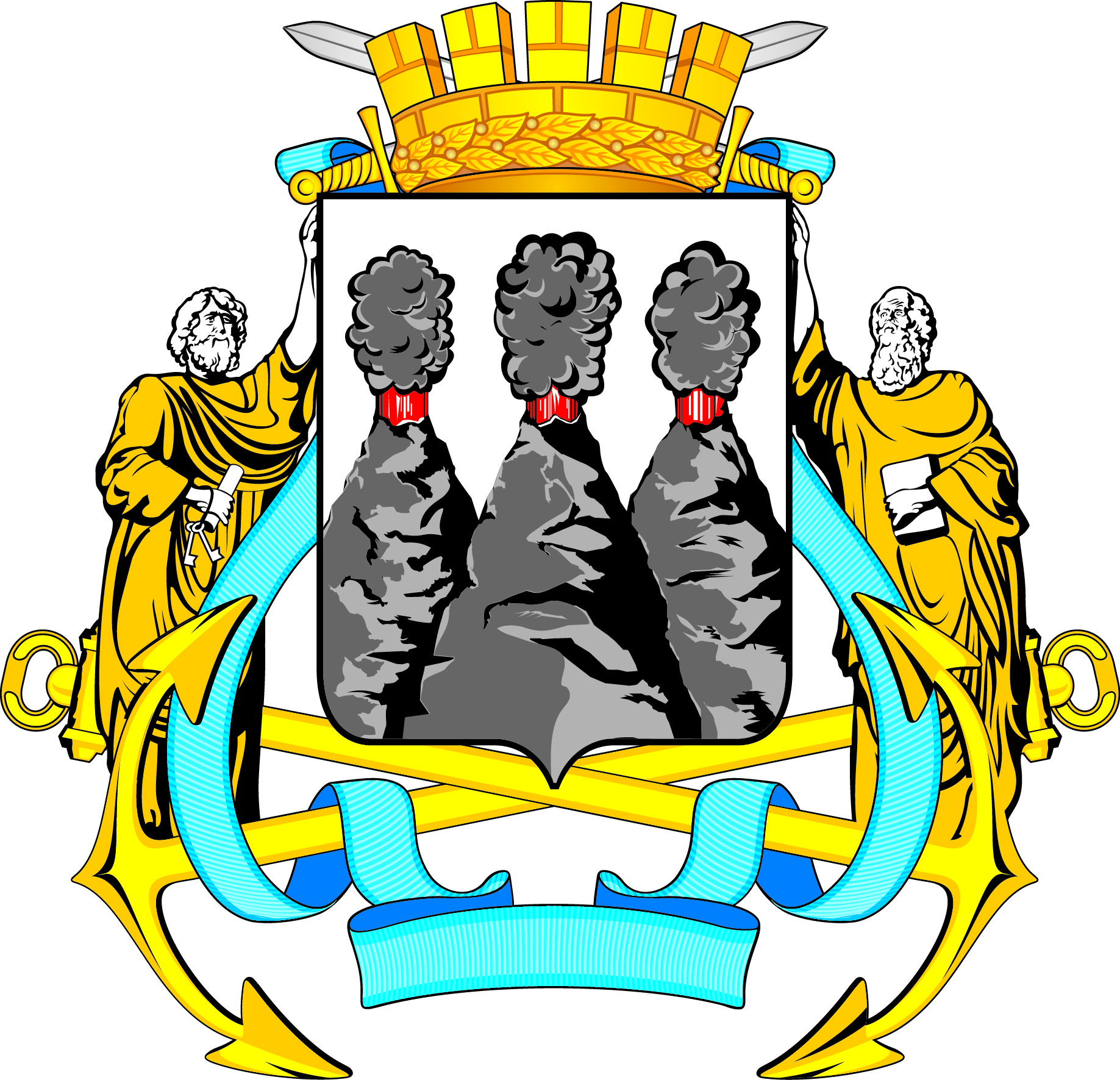 ГОРОДСКАЯ ДУМАПЕТРОПАВЛОВСК-КАМЧАТСКОГО ГОРОДСКОГО ОКРУГАот 21.12.2016 № 1213-р55-я сессияг.Петропавловск-КамчатскийО назначении публичных слушаний по вопросу «О внесении изменений в Устав Петропавловск-Камчатского городского округа» Воровский А.В.-заместитель председателя Городской Думы Петропавловск-Камчатского городского округа, председатель Комитета
по бюджету и экономике; Брызгин К.В.-заместитель Главы администрации Петропавловск-Камчатского городского округа – руководитель Управления делами администрации Петропавловск-Камчатского городского округа;Гаспарян А.А.-заместитель начальника правового отдела Управления делами администрации Петропавловск-Камчатского городского округа;Иванков Т.П.- консультант отдела аппарата Городской Думы Петропавловск-Камчатского городского округа по организационно-правовому обеспечению органов Городской Думы и депутатских объединений;Комкова В.С.-советник юридического отдела аппарата Городской Думы Петропавловск-Камчатского городского округа;Толочина А.Ю.-начальник отдела аппарата Городской Думы Петропавловск-Камчатского городского округа по организационно-правовому обеспечению органов Городской Думы и депутатских объединений;Тур Е.А. - заместитель руководителя Управления делами администрации Петропавловск-Камчатского городского округа.Председатель Городской Думы Петропавловск-Камчатского городского округа  С.И. Смирнов ГОРОДСКАЯ ДУМАПЕТРОПАВЛОВСК-КАМЧАТСКОГО ГОРОДСКОГО ОКРУГАВременно исполняющий полномочия Главы Петропавловск-Камчатского городского округа В.Ю. Иваненко